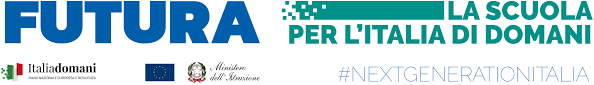 ALLEGATO A1Al Dirigente scolasticodel Liceo Pellico-Peano di CuneoDOMANDA DI PARTECIPAZIONE ALL’AVVISO PUBBLICO selezione di n. 1 unità di personale interno/esterno con compiti di supporto organizzativo per lo svolgimento di attività relative al progetto PNRR “Progetti nazionali per lo sviluppo di modelli innovativi di didattica digitale” Prot. n. 84780 del 10 ottobre 2022Il sottoscritt..……………………………………….……nato a ………………………………………………..……...………….. (	) il……………………………..…….residente a ………………………………………………………………………….. (	)in via/piazza ……………………………...………………………………… n. ……. CAP ………telefono ………………… cell. ……..……………………e-mail ………………………………………….………………….…..…….codice fiscale …………..……………………titolo di studio: ……………………….………………………...…..……………..……...CHIEDEdi essere ammesso/a a partecipare al bando indicato in oggetto in qualità di personale …………. (interno/esterno), per lo svolgimento di attività relative al progetto PNRR “Progetti nazionali per lo sviluppo di modelli innovativi di didattica digitale”.A tal fine, avvalendosi delle disposizioni di cui all'art. 46 del DPR 28/12/2000 n. 445, consapevole delle sanzioni stabilite per le false attestazioni e mendaci dichiarazioni, previste dal Codice Penale e dalle Leggi speciali in materia:DICHIARAsotto la personale responsabilità di➔	essere in possesso della cittadinanza italiana o di uno degli Stati membri dell’Unione europea;➔	godere dei diritti civili e politici;➔	non aver riportato condanne penali e non essere destinatario di provvedimenti che riguardano➔	l’applicazione di misure di prevenzione, di decisioni civili e di provvedimenti amministrativi iscritti nel casellario giudiziale;➔	essere a conoscenza di non essere sottoposto a procedimenti penali➔	essere in possesso dei requisiti essenziali previsti dall’art. 1 del presente avviso.➔	aver preso visione dell’Avviso e di approvarne senza riserva ogni contenuto.DICHIARAInoltre, di essere in possesso dei sotto elencati titoli culturali e professionali e di servizio previsti dall’art. 3 dell’Avviso.Come previsto dall’Avviso, allega:●	Allegato A2_ AutoDichiarazione●	CV formato europeo sottoscritto●	Copia di un documento di identità validoLuogo e data									FirmaIl/la sottoscritto/a con la presente, ai sensi degli articoli 13 e 23 del D.Lgs. 196/2003 (di seguito indicato come “Codice Privacy”) e successive modificazioni ed integrazioni, AUTORIZZAIl Liceo Pellico-Peano indicato in epigrafe al trattamento, anche con l’ausilio di mezzi informatici e telematici, dei dati personali forniti dal sottoscritto; prende inoltre atto che, ai sensi del “Codice Privacy”, titolare del trattamento dei dati è l’Istituto sopra citato e che il sottoscritto potrà esercitare, in qualunque momento, tutti i diritti di accesso ai propri dati personali previsti dall’art. 7 del “Codice Privacy” (ivi inclusi, a titolo esemplificativo e non esaustivo, il diritto di ottenere la conferma dell’esistenza degli stessi, conoscerne il contenuto e le finalità e modalità di trattamento, verificarne l’esattezza, richiedere eventuali integrazioni, modifiche e/o la cancellazione, nonché l’opposizione al trattamento degli stessi).Luogo e data	Firma